Scholarship Application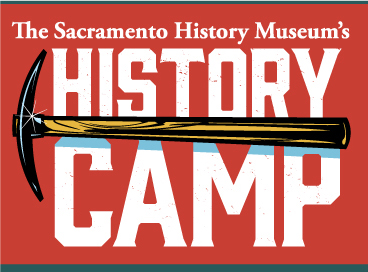  2022 Sacramento History Museum History CampThis scholarship is intended to cover all fees for one camp of your choice during the 2022 Summer Camp. In order to qualify, please fill out this form entirely. Camper/ Student Name: ____________________________________________________Parent/ Guardian Name: ____________________________________________________Address: _______________________________________________________________City/State/ Zip: __________________________________________________________Phone: _____________________ Email: ______________________________________School: ____________________________	Grade Entering: ________________Have you attended camp at the Sacramento History Museum before? 	YES		NOCamper QuestionsTell us about yourself. (Your favorite subject in school, what you like to do outside of school, etc)____________________________________________________________________________________________________________________________________________________________________________________________________________________________________________________________________________________Why would you like to come to camp at the Sacramento History Museum?____________________________________________________________________________________________________________________________________________________________________________________________________________________________________________________________________________________Parent QuestionsWhy is it important to you that your child attends this camp? ____________________________________________________________________________________________________________________________________________________________________________________________________________________________________________________________________________________Is there any additional information we should know?____________________________________________________________________________________________________________________________________________________________________________________________________________________________________________________________________________________